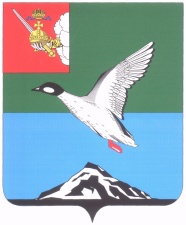 АДМИНИСТРАЦИЯ ЧЕРЕПОВЕЦКОГО МУНИЦИПАЛЬНОГО РАЙОНА П О С Т А Н О В Л Е Н И Еот 03.10.2017 									         № 2744г. ЧереповецО предоставлении разрешения на условно разрешенный вид использования земельного участкаВ соответствии со статьей 39 Градостроительного кодекса Российской Федерации», Федеральным законом от 06.10.2003 № 131-ФЗ «Об общих принципах организации местного самоуправления в Российской Федерации», на основании решения Совета Ирдоматского сельского поселения                             от 25.07.2014 № 42 «Об утверждении Правил землепользования и застройки Ирдоматского сельского поселения», заявления Корчагина И.С. от 08.09.2017 № 49/14-5, с учетом заключения о результатах публичных слушаний, опубликованного в газете «Сельская новь» от 28.09.2017 № 38 (7151)                        и размещенного на официальном сайте Череповецкого муниципального района в информационно-телекоммуникационной сети ИнтернетПОСТАНОВЛЯЮ:Предоставить разрешение на условно разрешенный вид использования земельного участка с кадастровым номером 35:22:0302005:2611, общей площадью 32 кв.м, расположенного по адресу: Вологодская область, Череповецкий район, д. Ирдоматка, на вид «хозяйственные постройки».Опубликовать настоящее постановление в газете «Сельская новь»                 и разместить на официальном сайте Череповецкого муниципального района    в информационно-телекоммуникационной сети Интернет.По поручению главы районапервый заместитель главы района 					        И.В.Матросов